1․ 1487-1000+400+80+76294-6000+200+90+4138560-100000+30000+8000+500+602․ 3․ 4․  36124+132115․112  7=6. 39:7=7. 8.9. ․․10. 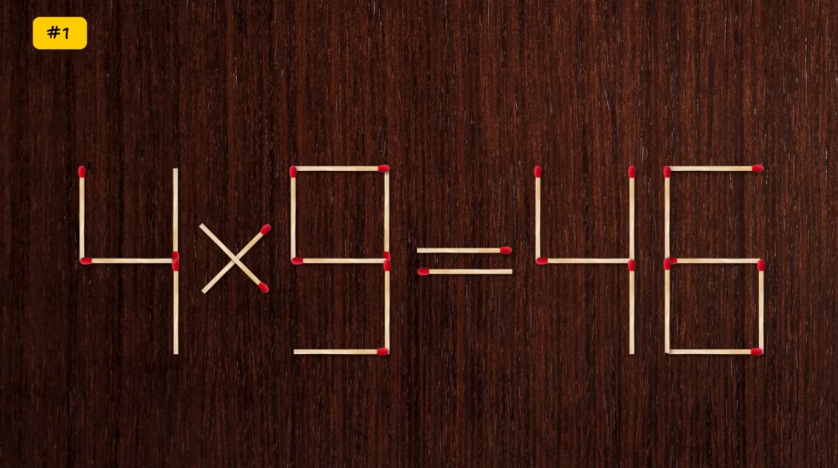 +36124-4933513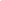 211132114933536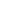 124x112-7847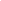 7711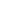 2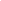 784-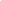 87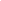 -1414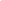 0-397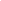 5x7+4=3935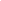 54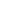 